DESERT/MOUNTAIN SPECIAL EDUCATION LOCAL PLAN AREA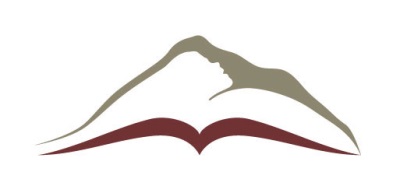 DESERT/MOUNTAIN CHARTER SPECIAL EDUCATION LOCAL PLAN AREA17800 HIGHWAY 18 • APPLE VALLEY, CA  92307(760) 552-6700 • (760) 242-5363 FAXAssistive Technology Assessment ReferralDESERT/MOUNTAIN SPECIAL EDUCATION LOCAL PLAN AREADESERT/MOUNTAIN CHARTER SPECIAL EDUCATION LOCAL PLAN AREA17800 HIGHWAY 18 • APPLE VALLEY, CA  92307(760) 552-6700 • (760) 242-5363 FAXAssistive Technology Assessment ReferralDESERT/MOUNTAIN SPECIAL EDUCATION LOCAL PLAN AREADESERT/MOUNTAIN CHARTER SPECIAL EDUCATION LOCAL PLAN AREA17800 HIGHWAY 18 • APPLE VALLEY, CA  92307(760) 552-6700 • (760) 242-5363 FAXAssistive Technology Assessment ReferralDESERT/MOUNTAIN SPECIAL EDUCATION LOCAL PLAN AREADESERT/MOUNTAIN CHARTER SPECIAL EDUCATION LOCAL PLAN AREA17800 HIGHWAY 18 • APPLE VALLEY, CA  92307(760) 552-6700 • (760) 242-5363 FAXAssistive Technology Assessment ReferralDESERT/MOUNTAIN SPECIAL EDUCATION LOCAL PLAN AREADESERT/MOUNTAIN CHARTER SPECIAL EDUCATION LOCAL PLAN AREA17800 HIGHWAY 18 • APPLE VALLEY, CA  92307(760) 552-6700 • (760) 242-5363 FAXAssistive Technology Assessment ReferralDESERT/MOUNTAIN SPECIAL EDUCATION LOCAL PLAN AREADESERT/MOUNTAIN CHARTER SPECIAL EDUCATION LOCAL PLAN AREA17800 HIGHWAY 18 • APPLE VALLEY, CA  92307(760) 552-6700 • (760) 242-5363 FAXAssistive Technology Assessment ReferralDESERT/MOUNTAIN SPECIAL EDUCATION LOCAL PLAN AREADESERT/MOUNTAIN CHARTER SPECIAL EDUCATION LOCAL PLAN AREA17800 HIGHWAY 18 • APPLE VALLEY, CA  92307(760) 552-6700 • (760) 242-5363 FAXAssistive Technology Assessment ReferralDESERT/MOUNTAIN SPECIAL EDUCATION LOCAL PLAN AREADESERT/MOUNTAIN CHARTER SPECIAL EDUCATION LOCAL PLAN AREA17800 HIGHWAY 18 • APPLE VALLEY, CA  92307(760) 552-6700 • (760) 242-5363 FAXAssistive Technology Assessment ReferralDESERT/MOUNTAIN SPECIAL EDUCATION LOCAL PLAN AREADESERT/MOUNTAIN CHARTER SPECIAL EDUCATION LOCAL PLAN AREA17800 HIGHWAY 18 • APPLE VALLEY, CA  92307(760) 552-6700 • (760) 242-5363 FAXAssistive Technology Assessment ReferralDESERT/MOUNTAIN SPECIAL EDUCATION LOCAL PLAN AREADESERT/MOUNTAIN CHARTER SPECIAL EDUCATION LOCAL PLAN AREA17800 HIGHWAY 18 • APPLE VALLEY, CA  92307(760) 552-6700 • (760) 242-5363 FAXAssistive Technology Assessment ReferralDESERT/MOUNTAIN SPECIAL EDUCATION LOCAL PLAN AREADESERT/MOUNTAIN CHARTER SPECIAL EDUCATION LOCAL PLAN AREA17800 HIGHWAY 18 • APPLE VALLEY, CA  92307(760) 552-6700 • (760) 242-5363 FAXAssistive Technology Assessment ReferralDESERT/MOUNTAIN SPECIAL EDUCATION LOCAL PLAN AREADESERT/MOUNTAIN CHARTER SPECIAL EDUCATION LOCAL PLAN AREA17800 HIGHWAY 18 • APPLE VALLEY, CA  92307(760) 552-6700 • (760) 242-5363 FAXAssistive Technology Assessment ReferralDESERT/MOUNTAIN SPECIAL EDUCATION LOCAL PLAN AREADESERT/MOUNTAIN CHARTER SPECIAL EDUCATION LOCAL PLAN AREA17800 HIGHWAY 18 • APPLE VALLEY, CA  92307(760) 552-6700 • (760) 242-5363 FAXAssistive Technology Assessment ReferralDESERT/MOUNTAIN SPECIAL EDUCATION LOCAL PLAN AREADESERT/MOUNTAIN CHARTER SPECIAL EDUCATION LOCAL PLAN AREA17800 HIGHWAY 18 • APPLE VALLEY, CA  92307(760) 552-6700 • (760) 242-5363 FAXAssistive Technology Assessment ReferralDESERT/MOUNTAIN SPECIAL EDUCATION LOCAL PLAN AREADESERT/MOUNTAIN CHARTER SPECIAL EDUCATION LOCAL PLAN AREA17800 HIGHWAY 18 • APPLE VALLEY, CA  92307(760) 552-6700 • (760) 242-5363 FAXAssistive Technology Assessment ReferralDESERT/MOUNTAIN SPECIAL EDUCATION LOCAL PLAN AREADESERT/MOUNTAIN CHARTER SPECIAL EDUCATION LOCAL PLAN AREA17800 HIGHWAY 18 • APPLE VALLEY, CA  92307(760) 552-6700 • (760) 242-5363 FAXAssistive Technology Assessment ReferralDESERT/MOUNTAIN SPECIAL EDUCATION LOCAL PLAN AREADESERT/MOUNTAIN CHARTER SPECIAL EDUCATION LOCAL PLAN AREA17800 HIGHWAY 18 • APPLE VALLEY, CA  92307(760) 552-6700 • (760) 242-5363 FAXAssistive Technology Assessment ReferralDESERT/MOUNTAIN SPECIAL EDUCATION LOCAL PLAN AREADESERT/MOUNTAIN CHARTER SPECIAL EDUCATION LOCAL PLAN AREA17800 HIGHWAY 18 • APPLE VALLEY, CA  92307(760) 552-6700 • (760) 242-5363 FAXAssistive Technology Assessment ReferralDESERT/MOUNTAIN SPECIAL EDUCATION LOCAL PLAN AREADESERT/MOUNTAIN CHARTER SPECIAL EDUCATION LOCAL PLAN AREA17800 HIGHWAY 18 • APPLE VALLEY, CA  92307(760) 552-6700 • (760) 242-5363 FAXAssistive Technology Assessment ReferralDESERT/MOUNTAIN SPECIAL EDUCATION LOCAL PLAN AREADESERT/MOUNTAIN CHARTER SPECIAL EDUCATION LOCAL PLAN AREA17800 HIGHWAY 18 • APPLE VALLEY, CA  92307(760) 552-6700 • (760) 242-5363 FAXAssistive Technology Assessment ReferralDESERT/MOUNTAIN SPECIAL EDUCATION LOCAL PLAN AREADESERT/MOUNTAIN CHARTER SPECIAL EDUCATION LOCAL PLAN AREA17800 HIGHWAY 18 • APPLE VALLEY, CA  92307(760) 552-6700 • (760) 242-5363 FAXAssistive Technology Assessment ReferralDESERT/MOUNTAIN SPECIAL EDUCATION LOCAL PLAN AREADESERT/MOUNTAIN CHARTER SPECIAL EDUCATION LOCAL PLAN AREA17800 HIGHWAY 18 • APPLE VALLEY, CA  92307(760) 552-6700 • (760) 242-5363 FAXAssistive Technology Assessment ReferralDESERT/MOUNTAIN SPECIAL EDUCATION LOCAL PLAN AREADESERT/MOUNTAIN CHARTER SPECIAL EDUCATION LOCAL PLAN AREA17800 HIGHWAY 18 • APPLE VALLEY, CA  92307(760) 552-6700 • (760) 242-5363 FAXAssistive Technology Assessment ReferralDESERT/MOUNTAIN SPECIAL EDUCATION LOCAL PLAN AREADESERT/MOUNTAIN CHARTER SPECIAL EDUCATION LOCAL PLAN AREA17800 HIGHWAY 18 • APPLE VALLEY, CA  92307(760) 552-6700 • (760) 242-5363 FAXAssistive Technology Assessment ReferralDESERT/MOUNTAIN SPECIAL EDUCATION LOCAL PLAN AREADESERT/MOUNTAIN CHARTER SPECIAL EDUCATION LOCAL PLAN AREA17800 HIGHWAY 18 • APPLE VALLEY, CA  92307(760) 552-6700 • (760) 242-5363 FAXAssistive Technology Assessment ReferralDESERT/MOUNTAIN SPECIAL EDUCATION LOCAL PLAN AREADESERT/MOUNTAIN CHARTER SPECIAL EDUCATION LOCAL PLAN AREA17800 HIGHWAY 18 • APPLE VALLEY, CA  92307(760) 552-6700 • (760) 242-5363 FAXAssistive Technology Assessment ReferralDESERT/MOUNTAIN SPECIAL EDUCATION LOCAL PLAN AREADESERT/MOUNTAIN CHARTER SPECIAL EDUCATION LOCAL PLAN AREA17800 HIGHWAY 18 • APPLE VALLEY, CA  92307(760) 552-6700 • (760) 242-5363 FAXAssistive Technology Assessment ReferralDESERT/MOUNTAIN SPECIAL EDUCATION LOCAL PLAN AREADESERT/MOUNTAIN CHARTER SPECIAL EDUCATION LOCAL PLAN AREA17800 HIGHWAY 18 • APPLE VALLEY, CA  92307(760) 552-6700 • (760) 242-5363 FAXAssistive Technology Assessment ReferralDESERT/MOUNTAIN SPECIAL EDUCATION LOCAL PLAN AREADESERT/MOUNTAIN CHARTER SPECIAL EDUCATION LOCAL PLAN AREA17800 HIGHWAY 18 • APPLE VALLEY, CA  92307(760) 552-6700 • (760) 242-5363 FAXAssistive Technology Assessment ReferralDESERT/MOUNTAIN SPECIAL EDUCATION LOCAL PLAN AREADESERT/MOUNTAIN CHARTER SPECIAL EDUCATION LOCAL PLAN AREA17800 HIGHWAY 18 • APPLE VALLEY, CA  92307(760) 552-6700 • (760) 242-5363 FAXAssistive Technology Assessment ReferralDESERT/MOUNTAIN SPECIAL EDUCATION LOCAL PLAN AREADESERT/MOUNTAIN CHARTER SPECIAL EDUCATION LOCAL PLAN AREA17800 HIGHWAY 18 • APPLE VALLEY, CA  92307(760) 552-6700 • (760) 242-5363 FAXAssistive Technology Assessment ReferralDESERT/MOUNTAIN SPECIAL EDUCATION LOCAL PLAN AREADESERT/MOUNTAIN CHARTER SPECIAL EDUCATION LOCAL PLAN AREA17800 HIGHWAY 18 • APPLE VALLEY, CA  92307(760) 552-6700 • (760) 242-5363 FAXAssistive Technology Assessment ReferralDESERT/MOUNTAIN SPECIAL EDUCATION LOCAL PLAN AREADESERT/MOUNTAIN CHARTER SPECIAL EDUCATION LOCAL PLAN AREA17800 HIGHWAY 18 • APPLE VALLEY, CA  92307(760) 552-6700 • (760) 242-5363 FAXAssistive Technology Assessment ReferralDESERT/MOUNTAIN SPECIAL EDUCATION LOCAL PLAN AREADESERT/MOUNTAIN CHARTER SPECIAL EDUCATION LOCAL PLAN AREA17800 HIGHWAY 18 • APPLE VALLEY, CA  92307(760) 552-6700 • (760) 242-5363 FAXAssistive Technology Assessment ReferralDESERT/MOUNTAIN SPECIAL EDUCATION LOCAL PLAN AREADESERT/MOUNTAIN CHARTER SPECIAL EDUCATION LOCAL PLAN AREA17800 HIGHWAY 18 • APPLE VALLEY, CA  92307(760) 552-6700 • (760) 242-5363 FAXAssistive Technology Assessment ReferralDESERT/MOUNTAIN SPECIAL EDUCATION LOCAL PLAN AREADESERT/MOUNTAIN CHARTER SPECIAL EDUCATION LOCAL PLAN AREA17800 HIGHWAY 18 • APPLE VALLEY, CA  92307(760) 552-6700 • (760) 242-5363 FAXAssistive Technology Assessment ReferralDESERT/MOUNTAIN SPECIAL EDUCATION LOCAL PLAN AREADESERT/MOUNTAIN CHARTER SPECIAL EDUCATION LOCAL PLAN AREA17800 HIGHWAY 18 • APPLE VALLEY, CA  92307(760) 552-6700 • (760) 242-5363 FAXAssistive Technology Assessment ReferralDESERT/MOUNTAIN SPECIAL EDUCATION LOCAL PLAN AREADESERT/MOUNTAIN CHARTER SPECIAL EDUCATION LOCAL PLAN AREA17800 HIGHWAY 18 • APPLE VALLEY, CA  92307(760) 552-6700 • (760) 242-5363 FAXAssistive Technology Assessment ReferralDESERT/MOUNTAIN SPECIAL EDUCATION LOCAL PLAN AREADESERT/MOUNTAIN CHARTER SPECIAL EDUCATION LOCAL PLAN AREA17800 HIGHWAY 18 • APPLE VALLEY, CA  92307(760) 552-6700 • (760) 242-5363 FAXAssistive Technology Assessment ReferralDESERT/MOUNTAIN SPECIAL EDUCATION LOCAL PLAN AREADESERT/MOUNTAIN CHARTER SPECIAL EDUCATION LOCAL PLAN AREA17800 HIGHWAY 18 • APPLE VALLEY, CA  92307(760) 552-6700 • (760) 242-5363 FAXAssistive Technology Assessment ReferralDESERT/MOUNTAIN SPECIAL EDUCATION LOCAL PLAN AREADESERT/MOUNTAIN CHARTER SPECIAL EDUCATION LOCAL PLAN AREA17800 HIGHWAY 18 • APPLE VALLEY, CA  92307(760) 552-6700 • (760) 242-5363 FAXAssistive Technology Assessment ReferralDESERT/MOUNTAIN SPECIAL EDUCATION LOCAL PLAN AREADESERT/MOUNTAIN CHARTER SPECIAL EDUCATION LOCAL PLAN AREA17800 HIGHWAY 18 • APPLE VALLEY, CA  92307(760) 552-6700 • (760) 242-5363 FAXAssistive Technology Assessment ReferralDESERT/MOUNTAIN SPECIAL EDUCATION LOCAL PLAN AREADESERT/MOUNTAIN CHARTER SPECIAL EDUCATION LOCAL PLAN AREA17800 HIGHWAY 18 • APPLE VALLEY, CA  92307(760) 552-6700 • (760) 242-5363 FAXAssistive Technology Assessment ReferralDESERT/MOUNTAIN SPECIAL EDUCATION LOCAL PLAN AREADESERT/MOUNTAIN CHARTER SPECIAL EDUCATION LOCAL PLAN AREA17800 HIGHWAY 18 • APPLE VALLEY, CA  92307(760) 552-6700 • (760) 242-5363 FAXAssistive Technology Assessment ReferralSTUDENT INFORMATIONSTUDENT INFORMATIONSTUDENT INFORMATIONSTUDENT INFORMATIONSTUDENT INFORMATIONSTUDENT INFORMATIONSTUDENT INFORMATIONSTUDENT INFORMATIONSTUDENT INFORMATIONSTUDENT INFORMATIONSTUDENT INFORMATIONSTUDENT INFORMATIONSTUDENT INFORMATIONSTUDENT INFORMATIONSTUDENT INFORMATIONSTUDENT INFORMATIONSTUDENT INFORMATIONSTUDENT INFORMATIONSTUDENT INFORMATIONSTUDENT INFORMATIONSTUDENT INFORMATIONSTUDENT INFORMATIONSTUDENT INFORMATIONSTUDENT INFORMATIONSTUDENT INFORMATIONSTUDENT INFORMATIONSTUDENT INFORMATIONSTUDENT INFORMATIONSTUDENT INFORMATIONSTUDENT INFORMATIONSTUDENT INFORMATIONSTUDENT INFORMATIONSTUDENT INFORMATIONSTUDENT INFORMATIONSTUDENT INFORMATIONSTUDENT INFORMATIONSTUDENT INFORMATIONSTUDENT INFORMATIONSTUDENT INFORMATIONSTUDENT INFORMATIONSTUDENT INFORMATIONSTUDENT INFORMATIONSTUDENT INFORMATIONSTUDENT INFORMATIONStudent Name:Student Name:Student Name:Student Name:Student Name:Student Name:Date of Birth:Date of Birth:Date of Birth:Date of Birth:Date of Birth:Date of Birth:Medi-Cal No:Medi-Cal No:Medi-Cal No:Medi-Cal No:Medi-Cal No:Grade:Grade:Grade:Grade:Grade:Grade:Gender:Gender:Gender:Gender:Gender:Gender: Male    Male    Male    Female FemaleDisability:Disability:Disability:Medical Diagnosis:Medical Diagnosis:Medical Diagnosis:Medical Diagnosis:Medical Diagnosis:Medical Diagnosis:Medical Diagnosis:School Site:School Site:School Site:School Site:Teacher Name:Teacher Name:Teacher Name:Teacher Name:Teacher Name:District of Attendance:District of Attendance:District of Attendance:District of Attendance:District of Attendance:District of Attendance:District of Attendance:District of Attendance:District of Attendance:District of Attendance:District of Residence:District of Residence:District of Residence:District of Residence:District of Residence:District of Residence:District of Residence:District of Residence:District of Residence:Parent/Guardian:Parent/Guardian:Parent/Guardian:Parent/Guardian:Parent/Guardian:Parent/Guardian:Parent/Guardian:Parent/Guardian:Home Phone:Home Phone:Home Phone:Home Phone:Home Phone:Work Phone:Work Phone:Work Phone:Work Phone:Other Phone:Other Phone:Other Phone:Other Phone:Other Phone:Other Phone:Other Phone:Other Phone:Street Address:Street Address:Street Address:Street Address:Street Address:Street Address:Street Address:City:City:City:State:State:State:State:Zip Code:Zip Code:Zip Code:Mailing Address:Mailing Address:Mailing Address:Mailing Address:Mailing Address:Mailing Address:Mailing Address:Mailing Address:City:City:City:State:State:State:State:Zip Code:Zip Code:Zip Code:Current special education services/placement:      Current special education services/placement:      Current special education services/placement:      Current special education services/placement:      Current special education services/placement:      Current special education services/placement:      Current special education services/placement:      Current special education services/placement:      Current special education services/placement:      Current special education services/placement:      Current special education services/placement:      Current special education services/placement:      Current special education services/placement:      Current special education services/placement:      Current special education services/placement:      Current special education services/placement:      Current special education services/placement:      Current special education services/placement:      Current special education services/placement:      Current special education services/placement:      Current special education services/placement:      Current special education services/placement:      Current special education services/placement:      Current special education services/placement:      Current special education services/placement:      Current special education services/placement:      Current special education services/placement:      Current special education services/placement:      Current special education services/placement:      Current special education services/placement:      Current special education services/placement:      Current special education services/placement:      Current special education services/placement:      Current special education services/placement:      Current special education services/placement:      Current special education services/placement:      Current special education services/placement:      Current special education services/placement:      Current special education services/placement:      Current special education services/placement:      Current special education services/placement:      Current special education services/placement:      Current special education services/placement:      Current special education services/placement:      Time/day student can be observed performing skill/activity of concern:      Time/day student can be observed performing skill/activity of concern:      Time/day student can be observed performing skill/activity of concern:      Time/day student can be observed performing skill/activity of concern:      Time/day student can be observed performing skill/activity of concern:      Time/day student can be observed performing skill/activity of concern:      Time/day student can be observed performing skill/activity of concern:      Time/day student can be observed performing skill/activity of concern:      Time/day student can be observed performing skill/activity of concern:      Time/day student can be observed performing skill/activity of concern:      Time/day student can be observed performing skill/activity of concern:      Time/day student can be observed performing skill/activity of concern:      Time/day student can be observed performing skill/activity of concern:      Time/day student can be observed performing skill/activity of concern:      Time/day student can be observed performing skill/activity of concern:      Time/day student can be observed performing skill/activity of concern:      Time/day student can be observed performing skill/activity of concern:      Time/day student can be observed performing skill/activity of concern:      Time/day student can be observed performing skill/activity of concern:      Time/day student can be observed performing skill/activity of concern:      Time/day student can be observed performing skill/activity of concern:      Time/day student can be observed performing skill/activity of concern:      Time/day student can be observed performing skill/activity of concern:      Time/day student can be observed performing skill/activity of concern:      Time/day student can be observed performing skill/activity of concern:      Time/day student can be observed performing skill/activity of concern:      Time/day student can be observed performing skill/activity of concern:      Time/day student can be observed performing skill/activity of concern:      Time/day student can be observed performing skill/activity of concern:      Time/day student can be observed performing skill/activity of concern:      Time/day student can be observed performing skill/activity of concern:      Time/day student can be observed performing skill/activity of concern:      Time/day student can be observed performing skill/activity of concern:      Time/day student can be observed performing skill/activity of concern:      Time/day student can be observed performing skill/activity of concern:      Time/day student can be observed performing skill/activity of concern:      Time/day student can be observed performing skill/activity of concern:      Time/day student can be observed performing skill/activity of concern:      Time/day student can be observed performing skill/activity of concern:      Time/day student can be observed performing skill/activity of concern:      Time/day student can be observed performing skill/activity of concern:      Time/day student can be observed performing skill/activity of concern:      Time/day student can be observed performing skill/activity of concern:      Time/day student can be observed performing skill/activity of concern:      Contact Person:Contact Person:Contact Person:Contact Person:Contact Person:Contact Person:Contact Person:Contact Phone:Contact Phone:Contact Phone:Contact Phone:Contact Phone:Contact Phone:Contact Phone:Contact Phone:Contact Phone:Fax:Fax:Fax:Fax:Fax:additional information requiredadditional information requiredadditional information requiredadditional information requiredadditional information requiredadditional information requiredadditional information requiredadditional information requiredadditional information requiredadditional information requiredadditional information requiredadditional information requiredadditional information requiredadditional information requiredadditional information requiredadditional information requiredadditional information requiredadditional information requiredadditional information requiredadditional information requiredadditional information requiredadditional information requiredadditional information requiredadditional information requiredadditional information requiredadditional information requiredadditional information requiredadditional information requiredadditional information requiredadditional information requiredadditional information requiredadditional information requiredadditional information requiredadditional information requiredadditional information requiredadditional information requiredadditional information requiredadditional information requiredadditional information requiredadditional information requiredadditional information requiredadditional information requiredadditional information requiredadditional information requiredDescribe the following area(s) of concern:Describe the following area(s) of concern:Describe the following area(s) of concern:Describe the following area(s) of concern:Describe the following area(s) of concern:Describe the following area(s) of concern:Describe the following area(s) of concern:Describe the following area(s) of concern:Describe the following area(s) of concern:Describe the following area(s) of concern:Describe the following area(s) of concern:Describe the following area(s) of concern:Describe the following area(s) of concern:Describe the following area(s) of concern:Describe the following area(s) of concern:Describe the following area(s) of concern:Describe the following area(s) of concern:Describe the following area(s) of concern:Describe the following area(s) of concern:Describe the following area(s) of concern:Describe the following area(s) of concern:Describe the following area(s) of concern:Describe the following area(s) of concern:Describe the following area(s) of concern:Describe the following area(s) of concern:Describe the following area(s) of concern:Describe the following area(s) of concern:Describe the following area(s) of concern:Describe the following area(s) of concern:Describe the following area(s) of concern:Describe the following area(s) of concern:Describe the following area(s) of concern:Describe the following area(s) of concern:Describe the following area(s) of concern:Describe the following area(s) of concern:Describe the following area(s) of concern:Describe the following area(s) of concern:Describe the following area(s) of concern:Describe the following area(s) of concern:Describe the following area(s) of concern:Describe the following area(s) of concern:Describe the following area(s) of concern:Describe the following area(s) of concern:Describe the following area(s) of concern:2.  What question(s) is an Assistive Technology Assessment intended to answer?      2.  What question(s) is an Assistive Technology Assessment intended to answer?      2.  What question(s) is an Assistive Technology Assessment intended to answer?      2.  What question(s) is an Assistive Technology Assessment intended to answer?      2.  What question(s) is an Assistive Technology Assessment intended to answer?      2.  What question(s) is an Assistive Technology Assessment intended to answer?      2.  What question(s) is an Assistive Technology Assessment intended to answer?      2.  What question(s) is an Assistive Technology Assessment intended to answer?      2.  What question(s) is an Assistive Technology Assessment intended to answer?      2.  What question(s) is an Assistive Technology Assessment intended to answer?      2.  What question(s) is an Assistive Technology Assessment intended to answer?      2.  What question(s) is an Assistive Technology Assessment intended to answer?      2.  What question(s) is an Assistive Technology Assessment intended to answer?      2.  What question(s) is an Assistive Technology Assessment intended to answer?      2.  What question(s) is an Assistive Technology Assessment intended to answer?      2.  What question(s) is an Assistive Technology Assessment intended to answer?      2.  What question(s) is an Assistive Technology Assessment intended to answer?      2.  What question(s) is an Assistive Technology Assessment intended to answer?      2.  What question(s) is an Assistive Technology Assessment intended to answer?      2.  What question(s) is an Assistive Technology Assessment intended to answer?      2.  What question(s) is an Assistive Technology Assessment intended to answer?      2.  What question(s) is an Assistive Technology Assessment intended to answer?      2.  What question(s) is an Assistive Technology Assessment intended to answer?      2.  What question(s) is an Assistive Technology Assessment intended to answer?      2.  What question(s) is an Assistive Technology Assessment intended to answer?      2.  What question(s) is an Assistive Technology Assessment intended to answer?      2.  What question(s) is an Assistive Technology Assessment intended to answer?      2.  What question(s) is an Assistive Technology Assessment intended to answer?      2.  What question(s) is an Assistive Technology Assessment intended to answer?      2.  What question(s) is an Assistive Technology Assessment intended to answer?      2.  What question(s) is an Assistive Technology Assessment intended to answer?      2.  What question(s) is an Assistive Technology Assessment intended to answer?      2.  What question(s) is an Assistive Technology Assessment intended to answer?      2.  What question(s) is an Assistive Technology Assessment intended to answer?      2.  What question(s) is an Assistive Technology Assessment intended to answer?      2.  What question(s) is an Assistive Technology Assessment intended to answer?      2.  What question(s) is an Assistive Technology Assessment intended to answer?      2.  What question(s) is an Assistive Technology Assessment intended to answer?      2.  What question(s) is an Assistive Technology Assessment intended to answer?      2.  What question(s) is an Assistive Technology Assessment intended to answer?      2.  What question(s) is an Assistive Technology Assessment intended to answer?      2.  What question(s) is an Assistive Technology Assessment intended to answer?      2.  What question(s) is an Assistive Technology Assessment intended to answer?      2.  What question(s) is an Assistive Technology Assessment intended to answer?      3.  Please mark the adaptive equipment currently being used:3.  Please mark the adaptive equipment currently being used:3.  Please mark the adaptive equipment currently being used:3.  Please mark the adaptive equipment currently being used:3.  Please mark the adaptive equipment currently being used:3.  Please mark the adaptive equipment currently being used:3.  Please mark the adaptive equipment currently being used:3.  Please mark the adaptive equipment currently being used:3.  Please mark the adaptive equipment currently being used:3.  Please mark the adaptive equipment currently being used:3.  Please mark the adaptive equipment currently being used:3.  Please mark the adaptive equipment currently being used:3.  Please mark the adaptive equipment currently being used:3.  Please mark the adaptive equipment currently being used:3.  Please mark the adaptive equipment currently being used:3.  Please mark the adaptive equipment currently being used:3.  Please mark the adaptive equipment currently being used:3.  Please mark the adaptive equipment currently being used:3.  Please mark the adaptive equipment currently being used:3.  Please mark the adaptive equipment currently being used:3.  Please mark the adaptive equipment currently being used:3.  Please mark the adaptive equipment currently being used:3.  Please mark the adaptive equipment currently being used:3.  Please mark the adaptive equipment currently being used:3.  Please mark the adaptive equipment currently being used:3.  Please mark the adaptive equipment currently being used:3.  Please mark the adaptive equipment currently being used:3.  Please mark the adaptive equipment currently being used:3.  Please mark the adaptive equipment currently being used:3.  Please mark the adaptive equipment currently being used:3.  Please mark the adaptive equipment currently being used:3.  Please mark the adaptive equipment currently being used:3.  Please mark the adaptive equipment currently being used:3.  Please mark the adaptive equipment currently being used:3.  Please mark the adaptive equipment currently being used:3.  Please mark the adaptive equipment currently being used:3.  Please mark the adaptive equipment currently being used:3.  Please mark the adaptive equipment currently being used:3.  Please mark the adaptive equipment currently being used:3.  Please mark the adaptive equipment currently being used:3.  Please mark the adaptive equipment currently being used:3.  Please mark the adaptive equipment currently being used:3.  Please mark the adaptive equipment currently being used:3.  Please mark the adaptive equipment currently being used:Additional comments: (For example: emotional/behavior concerns; medical issues; hearing or vision impairments, etc.)Additional comments: (For example: emotional/behavior concerns; medical issues; hearing or vision impairments, etc.)Additional comments: (For example: emotional/behavior concerns; medical issues; hearing or vision impairments, etc.)Additional comments: (For example: emotional/behavior concerns; medical issues; hearing or vision impairments, etc.)Additional comments: (For example: emotional/behavior concerns; medical issues; hearing or vision impairments, etc.)Additional comments: (For example: emotional/behavior concerns; medical issues; hearing or vision impairments, etc.)Additional comments: (For example: emotional/behavior concerns; medical issues; hearing or vision impairments, etc.)Additional comments: (For example: emotional/behavior concerns; medical issues; hearing or vision impairments, etc.)Additional comments: (For example: emotional/behavior concerns; medical issues; hearing or vision impairments, etc.)Additional comments: (For example: emotional/behavior concerns; medical issues; hearing or vision impairments, etc.)Additional comments: (For example: emotional/behavior concerns; medical issues; hearing or vision impairments, etc.)Additional comments: (For example: emotional/behavior concerns; medical issues; hearing or vision impairments, etc.)Additional comments: (For example: emotional/behavior concerns; medical issues; hearing or vision impairments, etc.)Additional comments: (For example: emotional/behavior concerns; medical issues; hearing or vision impairments, etc.)Additional comments: (For example: emotional/behavior concerns; medical issues; hearing or vision impairments, etc.)Additional comments: (For example: emotional/behavior concerns; medical issues; hearing or vision impairments, etc.)Additional comments: (For example: emotional/behavior concerns; medical issues; hearing or vision impairments, etc.)Additional comments: (For example: emotional/behavior concerns; medical issues; hearing or vision impairments, etc.)Additional comments: (For example: emotional/behavior concerns; medical issues; hearing or vision impairments, etc.)Additional comments: (For example: emotional/behavior concerns; medical issues; hearing or vision impairments, etc.)Additional comments: (For example: emotional/behavior concerns; medical issues; hearing or vision impairments, etc.)Additional comments: (For example: emotional/behavior concerns; medical issues; hearing or vision impairments, etc.)Additional comments: (For example: emotional/behavior concerns; medical issues; hearing or vision impairments, etc.)Additional comments: (For example: emotional/behavior concerns; medical issues; hearing or vision impairments, etc.)Additional comments: (For example: emotional/behavior concerns; medical issues; hearing or vision impairments, etc.)Additional comments: (For example: emotional/behavior concerns; medical issues; hearing or vision impairments, etc.)Additional comments: (For example: emotional/behavior concerns; medical issues; hearing or vision impairments, etc.)Additional comments: (For example: emotional/behavior concerns; medical issues; hearing or vision impairments, etc.)Additional comments: (For example: emotional/behavior concerns; medical issues; hearing or vision impairments, etc.)Additional comments: (For example: emotional/behavior concerns; medical issues; hearing or vision impairments, etc.)Additional comments: (For example: emotional/behavior concerns; medical issues; hearing or vision impairments, etc.)Additional comments: (For example: emotional/behavior concerns; medical issues; hearing or vision impairments, etc.)Additional comments: (For example: emotional/behavior concerns; medical issues; hearing or vision impairments, etc.)Additional comments: (For example: emotional/behavior concerns; medical issues; hearing or vision impairments, etc.)Additional comments: (For example: emotional/behavior concerns; medical issues; hearing or vision impairments, etc.)Additional comments: (For example: emotional/behavior concerns; medical issues; hearing or vision impairments, etc.)Additional comments: (For example: emotional/behavior concerns; medical issues; hearing or vision impairments, etc.)Additional comments: (For example: emotional/behavior concerns; medical issues; hearing or vision impairments, etc.)Additional comments: (For example: emotional/behavior concerns; medical issues; hearing or vision impairments, etc.)Additional comments: (For example: emotional/behavior concerns; medical issues; hearing or vision impairments, etc.)Additional comments: (For example: emotional/behavior concerns; medical issues; hearing or vision impairments, etc.)Additional comments: (For example: emotional/behavior concerns; medical issues; hearing or vision impairments, etc.)Additional comments: (For example: emotional/behavior concerns; medical issues; hearing or vision impairments, etc.)Additional comments: (For example: emotional/behavior concerns; medical issues; hearing or vision impairments, etc.)Referred By:Referred By:Referred By:Referred By:Referred By:Title:Title:Title:Title:Contact Phone:Contact Phone:Contact Phone:Contact Phone:Contact Phone:Contact Phone:Contact Phone:Email Address:Email Address:Email Address:Email Address:Email Address:Email Address:Email Address:Special Education Director Signature:Special Education Director Signature:Special Education Director Signature:Special Education Director Signature:Special Education Director Signature:Special Education Director Signature:Special Education Director Signature:Special Education Director Signature:Special Education Director Signature:Special Education Director Signature:Special Education Director Signature:Date:Date:Date:Date:Attach a copy of the student’s latest psychological report and current IEP and include any additional information such as doctor reports, speech/language reports, previous OT and/or PT reports, etc.PLEASE NOTE:  Incomplete referrals will be returned for completion and resubmission.Attach a copy of the student’s latest psychological report and current IEP and include any additional information such as doctor reports, speech/language reports, previous OT and/or PT reports, etc.PLEASE NOTE:  Incomplete referrals will be returned for completion and resubmission.Attach a copy of the student’s latest psychological report and current IEP and include any additional information such as doctor reports, speech/language reports, previous OT and/or PT reports, etc.PLEASE NOTE:  Incomplete referrals will be returned for completion and resubmission.Attach a copy of the student’s latest psychological report and current IEP and include any additional information such as doctor reports, speech/language reports, previous OT and/or PT reports, etc.PLEASE NOTE:  Incomplete referrals will be returned for completion and resubmission.Attach a copy of the student’s latest psychological report and current IEP and include any additional information such as doctor reports, speech/language reports, previous OT and/or PT reports, etc.PLEASE NOTE:  Incomplete referrals will be returned for completion and resubmission.Attach a copy of the student’s latest psychological report and current IEP and include any additional information such as doctor reports, speech/language reports, previous OT and/or PT reports, etc.PLEASE NOTE:  Incomplete referrals will be returned for completion and resubmission.Attach a copy of the student’s latest psychological report and current IEP and include any additional information such as doctor reports, speech/language reports, previous OT and/or PT reports, etc.PLEASE NOTE:  Incomplete referrals will be returned for completion and resubmission.Attach a copy of the student’s latest psychological report and current IEP and include any additional information such as doctor reports, speech/language reports, previous OT and/or PT reports, etc.PLEASE NOTE:  Incomplete referrals will be returned for completion and resubmission.Attach a copy of the student’s latest psychological report and current IEP and include any additional information such as doctor reports, speech/language reports, previous OT and/or PT reports, etc.PLEASE NOTE:  Incomplete referrals will be returned for completion and resubmission.Attach a copy of the student’s latest psychological report and current IEP and include any additional information such as doctor reports, speech/language reports, previous OT and/or PT reports, etc.PLEASE NOTE:  Incomplete referrals will be returned for completion and resubmission.Attach a copy of the student’s latest psychological report and current IEP and include any additional information such as doctor reports, speech/language reports, previous OT and/or PT reports, etc.PLEASE NOTE:  Incomplete referrals will be returned for completion and resubmission.Attach a copy of the student’s latest psychological report and current IEP and include any additional information such as doctor reports, speech/language reports, previous OT and/or PT reports, etc.PLEASE NOTE:  Incomplete referrals will be returned for completion and resubmission.Attach a copy of the student’s latest psychological report and current IEP and include any additional information such as doctor reports, speech/language reports, previous OT and/or PT reports, etc.PLEASE NOTE:  Incomplete referrals will be returned for completion and resubmission.Attach a copy of the student’s latest psychological report and current IEP and include any additional information such as doctor reports, speech/language reports, previous OT and/or PT reports, etc.PLEASE NOTE:  Incomplete referrals will be returned for completion and resubmission.Attach a copy of the student’s latest psychological report and current IEP and include any additional information such as doctor reports, speech/language reports, previous OT and/or PT reports, etc.PLEASE NOTE:  Incomplete referrals will be returned for completion and resubmission.Attach a copy of the student’s latest psychological report and current IEP and include any additional information such as doctor reports, speech/language reports, previous OT and/or PT reports, etc.PLEASE NOTE:  Incomplete referrals will be returned for completion and resubmission.Attach a copy of the student’s latest psychological report and current IEP and include any additional information such as doctor reports, speech/language reports, previous OT and/or PT reports, etc.PLEASE NOTE:  Incomplete referrals will be returned for completion and resubmission.Attach a copy of the student’s latest psychological report and current IEP and include any additional information such as doctor reports, speech/language reports, previous OT and/or PT reports, etc.PLEASE NOTE:  Incomplete referrals will be returned for completion and resubmission.Attach a copy of the student’s latest psychological report and current IEP and include any additional information such as doctor reports, speech/language reports, previous OT and/or PT reports, etc.PLEASE NOTE:  Incomplete referrals will be returned for completion and resubmission.Attach a copy of the student’s latest psychological report and current IEP and include any additional information such as doctor reports, speech/language reports, previous OT and/or PT reports, etc.PLEASE NOTE:  Incomplete referrals will be returned for completion and resubmission.Attach a copy of the student’s latest psychological report and current IEP and include any additional information such as doctor reports, speech/language reports, previous OT and/or PT reports, etc.PLEASE NOTE:  Incomplete referrals will be returned for completion and resubmission.Attach a copy of the student’s latest psychological report and current IEP and include any additional information such as doctor reports, speech/language reports, previous OT and/or PT reports, etc.PLEASE NOTE:  Incomplete referrals will be returned for completion and resubmission.Attach a copy of the student’s latest psychological report and current IEP and include any additional information such as doctor reports, speech/language reports, previous OT and/or PT reports, etc.PLEASE NOTE:  Incomplete referrals will be returned for completion and resubmission.Attach a copy of the student’s latest psychological report and current IEP and include any additional information such as doctor reports, speech/language reports, previous OT and/or PT reports, etc.PLEASE NOTE:  Incomplete referrals will be returned for completion and resubmission.Attach a copy of the student’s latest psychological report and current IEP and include any additional information such as doctor reports, speech/language reports, previous OT and/or PT reports, etc.PLEASE NOTE:  Incomplete referrals will be returned for completion and resubmission.Attach a copy of the student’s latest psychological report and current IEP and include any additional information such as doctor reports, speech/language reports, previous OT and/or PT reports, etc.PLEASE NOTE:  Incomplete referrals will be returned for completion and resubmission.Attach a copy of the student’s latest psychological report and current IEP and include any additional information such as doctor reports, speech/language reports, previous OT and/or PT reports, etc.PLEASE NOTE:  Incomplete referrals will be returned for completion and resubmission.Attach a copy of the student’s latest psychological report and current IEP and include any additional information such as doctor reports, speech/language reports, previous OT and/or PT reports, etc.PLEASE NOTE:  Incomplete referrals will be returned for completion and resubmission.Attach a copy of the student’s latest psychological report and current IEP and include any additional information such as doctor reports, speech/language reports, previous OT and/or PT reports, etc.PLEASE NOTE:  Incomplete referrals will be returned for completion and resubmission.Attach a copy of the student’s latest psychological report and current IEP and include any additional information such as doctor reports, speech/language reports, previous OT and/or PT reports, etc.PLEASE NOTE:  Incomplete referrals will be returned for completion and resubmission.Attach a copy of the student’s latest psychological report and current IEP and include any additional information such as doctor reports, speech/language reports, previous OT and/or PT reports, etc.PLEASE NOTE:  Incomplete referrals will be returned for completion and resubmission.Attach a copy of the student’s latest psychological report and current IEP and include any additional information such as doctor reports, speech/language reports, previous OT and/or PT reports, etc.PLEASE NOTE:  Incomplete referrals will be returned for completion and resubmission.Attach a copy of the student’s latest psychological report and current IEP and include any additional information such as doctor reports, speech/language reports, previous OT and/or PT reports, etc.PLEASE NOTE:  Incomplete referrals will be returned for completion and resubmission.Attach a copy of the student’s latest psychological report and current IEP and include any additional information such as doctor reports, speech/language reports, previous OT and/or PT reports, etc.PLEASE NOTE:  Incomplete referrals will be returned for completion and resubmission.Attach a copy of the student’s latest psychological report and current IEP and include any additional information such as doctor reports, speech/language reports, previous OT and/or PT reports, etc.PLEASE NOTE:  Incomplete referrals will be returned for completion and resubmission.Attach a copy of the student’s latest psychological report and current IEP and include any additional information such as doctor reports, speech/language reports, previous OT and/or PT reports, etc.PLEASE NOTE:  Incomplete referrals will be returned for completion and resubmission.Attach a copy of the student’s latest psychological report and current IEP and include any additional information such as doctor reports, speech/language reports, previous OT and/or PT reports, etc.PLEASE NOTE:  Incomplete referrals will be returned for completion and resubmission.Attach a copy of the student’s latest psychological report and current IEP and include any additional information such as doctor reports, speech/language reports, previous OT and/or PT reports, etc.PLEASE NOTE:  Incomplete referrals will be returned for completion and resubmission.Attach a copy of the student’s latest psychological report and current IEP and include any additional information such as doctor reports, speech/language reports, previous OT and/or PT reports, etc.PLEASE NOTE:  Incomplete referrals will be returned for completion and resubmission.Attach a copy of the student’s latest psychological report and current IEP and include any additional information such as doctor reports, speech/language reports, previous OT and/or PT reports, etc.PLEASE NOTE:  Incomplete referrals will be returned for completion and resubmission.Attach a copy of the student’s latest psychological report and current IEP and include any additional information such as doctor reports, speech/language reports, previous OT and/or PT reports, etc.PLEASE NOTE:  Incomplete referrals will be returned for completion and resubmission.Attach a copy of the student’s latest psychological report and current IEP and include any additional information such as doctor reports, speech/language reports, previous OT and/or PT reports, etc.PLEASE NOTE:  Incomplete referrals will be returned for completion and resubmission.Attach a copy of the student’s latest psychological report and current IEP and include any additional information such as doctor reports, speech/language reports, previous OT and/or PT reports, etc.PLEASE NOTE:  Incomplete referrals will be returned for completion and resubmission.Attach a copy of the student’s latest psychological report and current IEP and include any additional information such as doctor reports, speech/language reports, previous OT and/or PT reports, etc.PLEASE NOTE:  Incomplete referrals will be returned for completion and resubmission.